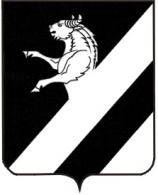 КРАСНОЯРСКИЙ КРАЙАЧИНСКИЙ РАЙОНАДМИНИСТРАЦИЯ ТАРУТИНСКОГО  СЕЛЬСОВЕТАПОСТАНОВЛЕНИЕ23.04.2020 		                   п. Тарутино   	                               № 20-ПО внесении изменений  в постановление администрации  Тарутинского  сельсовета от 10.01.2019 № 06-П «Об утверждении административного регламента предоставления муниципальной услуги «Предоставление информации об очередности предоставления жилых помещений на условиях социального найма»В целях приведения нормативного правового акта в соответствие с Федеральным законом от 27.07.2010 № 210-ФЗ «Об организации предоставления государственных и муниципальных услуг», руководствуясь ст.7, ст.18  Устава  Тарутинского  сельсовета Ачинского района  Красноярского края, ПОСТАНОВЛЯЮ:1. Внести в административный регламент предоставления муниципальной услуги «Предоставление информации об очередности предоставления жилых помещений на условиях социального найма», утвержденный постановлением администрации  Тарутинского  сельсовета от 10.01.2019 № 06-П, следующие изменения:1.1. в пункте 2.2.: - абзац четвертый исключить;- абзац пятый изложить в следующей редакции:«График работы органа муниципального контроля: понедельник - пятница с 8.00 до 16.00 час. (обеденный перерыв с 12.00 до 13.00 час.)»;- в абзаце восьмом после слов «может быть получена в МФЦ» дополнить словами «(при наличии соглашения)»;1.2. пункт 2.7. изложить в следующей редакции:«2.7. Исчерпывающий перечень документов, необходимых для предоставления муниципальной услуги.Для получения муниципальной услуги заявитель предоставляет заявление одним из следующих способов:- лично в администрацию сельсовета;-  посредством почтового отправления или через МФЦ (при  наличии соглашения).В заявлении необходимо указать:- наименование органа местного самоуправления или ФИО должностного лица, которому направлен запрос;- информацию о лице, заинтересованном в предоставлении информации (фамилия, имя, отчество физического лица);- адрес постоянного места жительства или преимущественного пребывания заявителя;- контактный телефон заявителя;- цель получения информации;- способ получения информации (в случае необходимости доставки по почте указывается почтовый адрес доставки);- подпись заявителя;- дата заполнения запроса.К заявлению прилагаются следующие документы:1) документ, удостоверяющий личность заявителя;2) доверенность, оформленная в соответствии с законодательством Российской Федерации, в случае совершения действий от имени гражданина, состоящего на учете в качестве нуждающегося в жилом помещении на условиях социального найма;Все документы представляются в фото- или светокопиях с одновременным представлением оригинала или надлежаще заверенной копии.Требовать от заявителей документы и сведения, не предусмотренные данным пунктом административного регламента, не допускается.»;1.3. пункт 2.13. изложить в следующей редакции: «2.13. Срок регистрации запроса заявителя о предоставлении муниципальной услуги составляет 1 рабочий день.»;2.  Контроль за выполнением  настоящего  постановления оставляю за собой 3.  Постановление вступает в силу  после его официального  опубликования  в информационном листе «Сельские Вести» и подлежит размещению в сети Интернет на официальном сайте администрации Тарутинского сельсовета и сельского Совета депутатов Ачинского района Красноярского края по адресу:. http://tarutino.bbu.su/.Глава Тарутинского сельсовета                                                В.А. Потехин 